Lampiran 22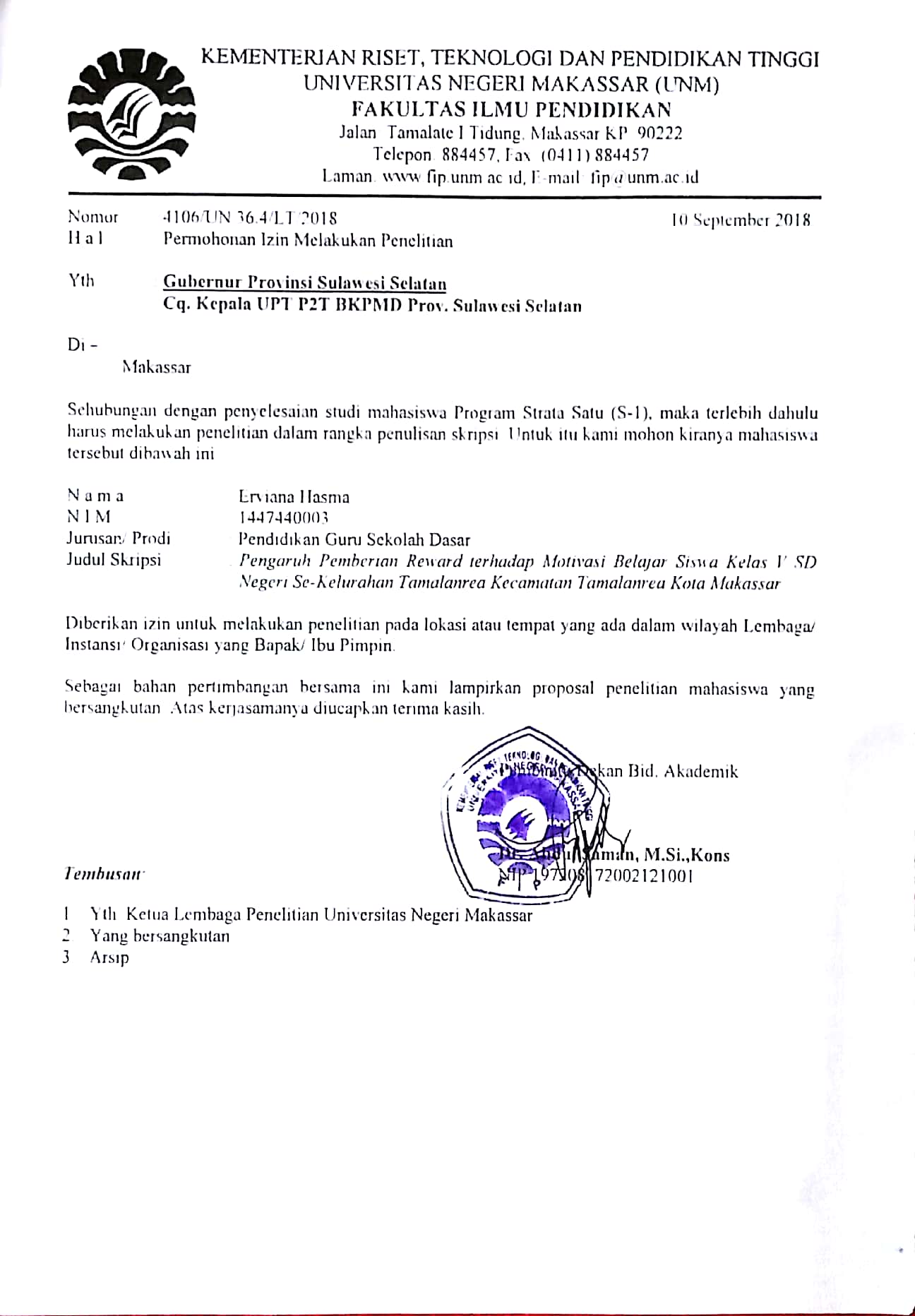 